Заведующий  МДОУ «Детский сад №135»				Петриченко Т.И. III. Доступность услуг для инвалидов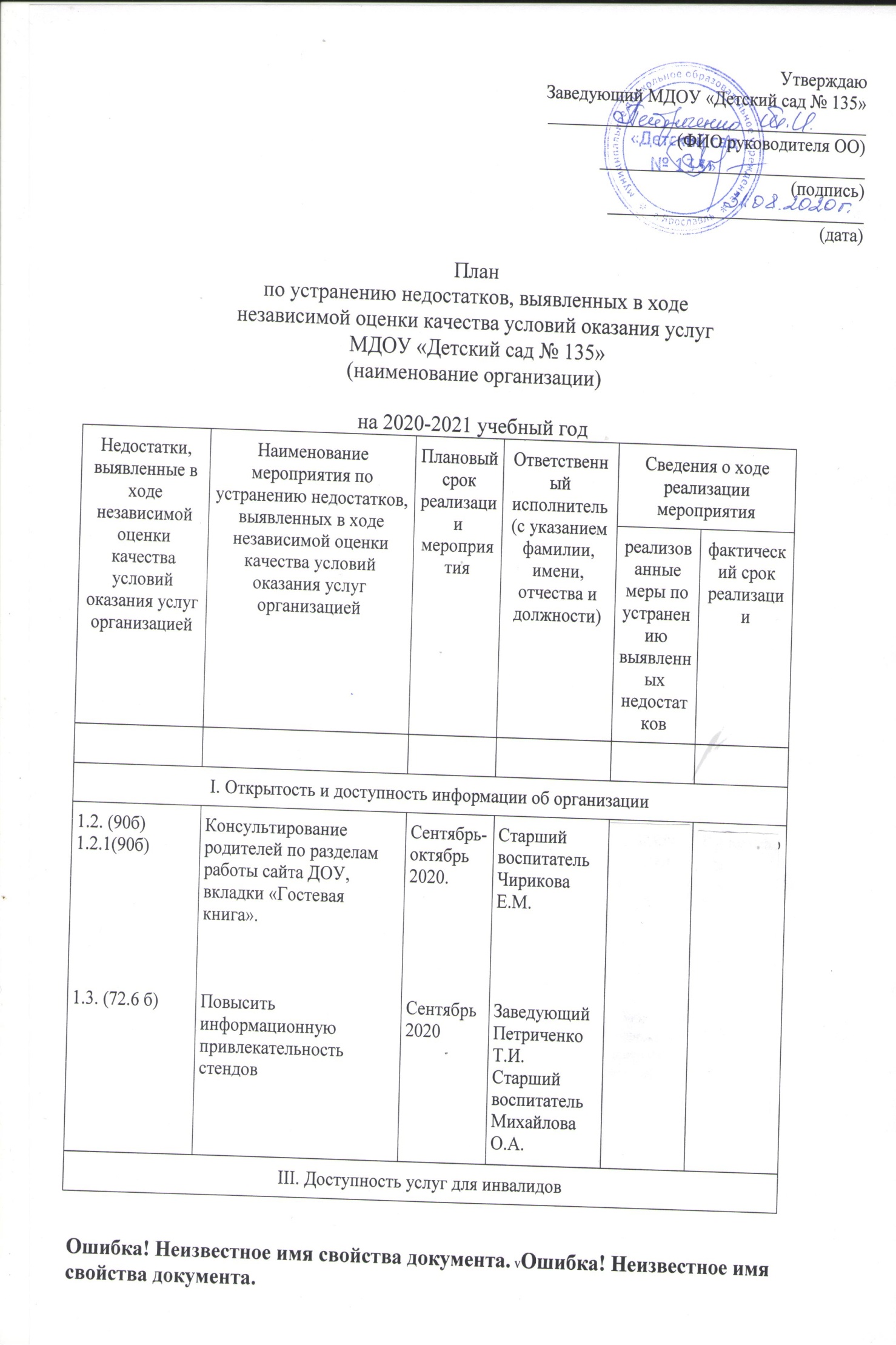  III. Доступность услуг для инвалидов III. Доступность услуг для инвалидов III. Доступность услуг для инвалидов III. Доступность услуг для инвалидов III. Доступность услуг для инвалидов3.1. (0б)3.1.1 (0 б)3.2. (20б)Работа в данном направлении будет осуществляться по мере необходимости.Планирование работы в соответствии с паспортом доступности объекта  социальной инфраструктуры Заведующий Петриченко Т.И.                      Зам зав по АХЧ Милкова С.В.IV. Доброжелательность, вежливость работников организации IV. Доброжелательность, вежливость работников организации IV. Доброжелательность, вежливость работников организации IV. Доброжелательность, вежливость работников организации IV. Доброжелательность, вежливость работников организации IV. Доброжелательность, вежливость работников организации 4.1.(91.1б)4.1.1.(91 б)Провести работу с персоналом, обеспечивающих первичный контакт родителей при  посещении    детского сада.Апрель-май2021 Консультация на тему корректного общения с посетителями.Заведующий Петриченко Т.И.4.2.(94.7б)4.2.1 (94 .7 б)4.3. (88.4б)4.3.1.(88.4 б)Провести работу с педагогами по этикету общения.Провести работу с младшими воспитателями по этикету общения.Консультирование воспитателей  и специалистов о соблюдении нормативно – законодательной базы при использовании дистанционных форм.Октябрь2020 Мастер – класс «Школа вежливости»Март 2021Мастер – класс «Школа вежливости»Октябрь,Февраль2020Старший воспитатель Михайлова О.А.             Педагог – психолог Чирикова Е.М.Зам зав по АХЧ Милкова С.В.Заведующий Петриченко Т.И.  Старший воспитатель Михайлова О.А.             V. Удовлетворенность условиями оказания услугV. Удовлетворенность условиями оказания услугV. Удовлетворенность условиями оказания услугV. Удовлетворенность условиями оказания услугV. Удовлетворенность условиями оказания услугV. Удовлетворенность условиями оказания услуг5.1. (82.1б)5.1.1(82.1 б)Повысить процент посещаемости родителей в открытых мероприятиях, проводимых в учреждении. ( Мастер – классы, родительские собрания, неделя открытых дверей, развлечения  и т.д.)В течение всего учебного года. Организовать рекламную информационную работу.Заведующий Петриченко Т.И.  Старший воспитатель Михайлова О.А.  Социальный педагог Яковлева Н.В.Воспитатели групп.            5.3. (90б)5.3.1(90 б) Совершенствовать материальную базу для осуществления образовательной деятельности. В течение 2020-21 учебного года. Заведующий Петриченко Т.И.  